ҠАРАР										РЕШЕНИЕО публичных слушаниях по проекту решения о бюджете сельского поселения Миякибашевский сельсовет муниципального района Миякинский район Республики Башкортостан на 2017 год и на плановый период 2018 и 2019 годов.В соответствии со ст.52 Федерального закона «Об общих принципах организации местного самоуправления в Российской Федерации» Совет сельского поселения Миякибашевский сельсовет муниципального района Миякинский район Республики Башкортостан  решил:Назначить публичные слушания по проекту решения «О бюджете сельского поселения Миякибашевский сельсовет муниципального района Миякинский район Республики Башкортостан 2017 год и на плановый период 2018 и 2019 годов на 23 ноября 2016 года. Время и место проведения: 15-00 часов, в здании администрации сельского поселения Миякибашевский сельсовет с. Анясево, Центральная, д.5. Создать комиссию по организации и проведению публичных слушаний по проекту решения Совета  муниципального района Миякинский район «О бюджете сельского поселения Миякибашевский сельсовет муниципального района Миякинский район Республики Башкортостан на 2017 год и на плановый период 2018 и 2019 годов»  в следующем составе:Председатель комиссии:Аминев Р.А.  – глава сельского поселенияСекретарь комиссии: Валиахметов В.Ф. – Управляющий делами администраций сельского поселения:Члены комиссии:Хисамов А.Т. – председатель постоянной комиссии Совета сельского поселения по бюджету, налогам и вопросам муниципальной собственности;Зиннатуллин А.Ф. – депутат от избирательного округа №6;Тагирова Р. Х. – главный бухгалтер МКУ «Централизованная бухгалтерия сельских поселений муниципального района Миякинский район Республики Башкортостан» (по согласованию);Для ознакомления населения, проект решения Совета  сельского поселения Миякибашевский сельсовет «О бюджете сельского поселения Миякибашевский сельсовет муниципального района Миякинский район Республики Башкортостан на 2017 год и на плановый период 2018 и 2019 годов»  выставить на информационном стенде в здании администрации сельского поселения по адресу Миякинский район, с. Анясево ул. Центральная, 5. Письменные предложения по проекту решения Совета  сельского поселения Миякибашевский сельсовет «О бюджете сельского поселения Миякибашевский сельсовет муниципального района Миякинский район Республики Башкортостан на 2017 год и на плановый период 2018 и 2019 годов» с указанием фамилии, имени, отчества, даты и места рождения, адреса места жительства гражданина, внесшего предложения, принимаются в рабочие дни в течение 10 календарных дней  со дня обнародования настоящего решения.Обнародовать настоящее решение путем размещения на информационном стенде в здании администрации сельского поселения по адресу Миякинский район, с. Анясево ул. Центральная, 5.Глава сельского поселения							Р.А. Аминевс. Анясево11 ноября 2016 года№ 81БАШКОРТОСТАН  РЕСПУБЛИКАҺЫМИӘКӘ РАЙОНЫМУНИЦИПАЛЬ РАЙОНЫНЫҢМИӘКӘБАШ АУЫЛ СОВЕТЫАУЫЛ БИЛӘМӘҺЕСОВЕТЫ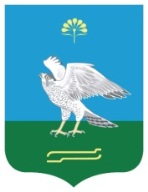 СОВЕТСЕЛЬСКОГО ПОСЕЛЕНИЯ МИЯКИБАШЕВСКИЙ СЕЛЬСОВЕТ МУНИЦИПАЛЬНОГО РАЙОНАМИЯКИНСКИЙ РАЙОН РЕСПУБЛИКИБАШКОРТОСТАН